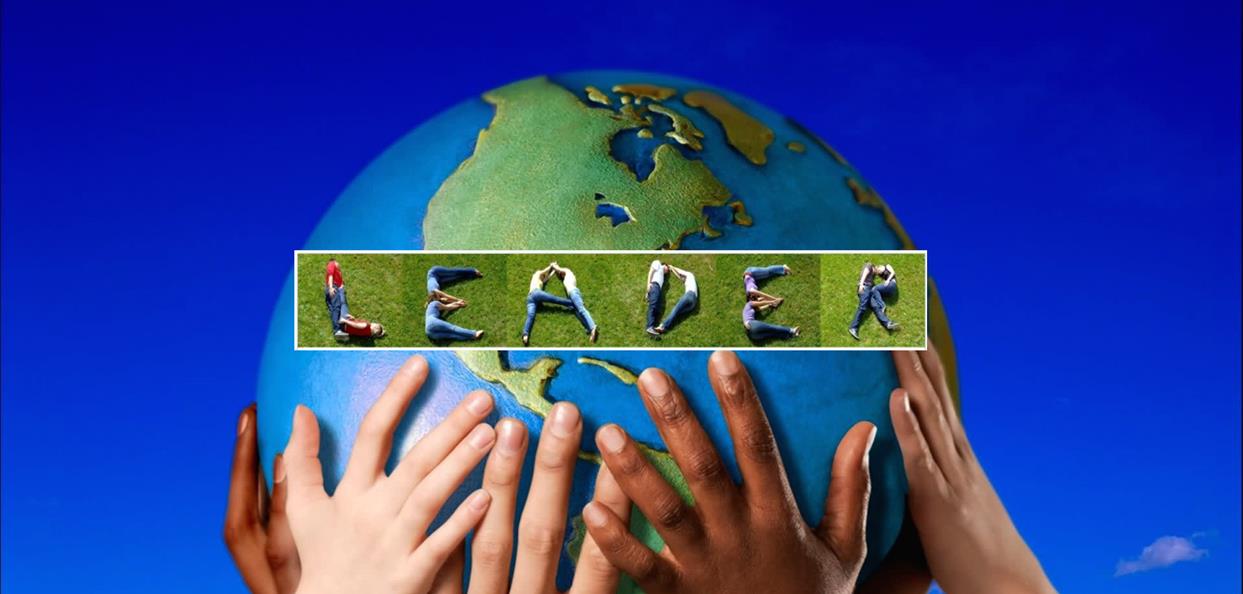 ALLEGATO 5Comunicazione di avvio attivitàPSR Basilicata 2014-2020 MISURA 19SVILUPPO LOCALE DI TIPO PARTECIPATIVO - SLTP LEADERArea di riferimento Montagna materana Val d’Agri SauroComunicazione di avvio del Piano AziendaleDichiarazione sostitutiva ( Art.46 e 47 del DPR 28 dicembre 2000 n. 445)Il sottoscritto _____________________________________________________________________ Nato a________________________________________(______)_il_________________________ Residente in _____________________________________________________________(_______) In Via __________________________________________________________________________  consapevole delle responsabilità e delle pene di cui all’art. 76 del D.P.R. n. 445/2000 per false attestazioni e mendaci dichiarazioni che il Piano Aziendale, di cui alla domanda di sostegno barcode n. _____________________, è stato regolarmente avviato, ai sensi dell’Art. _____ del bando - 19.2.A.4.1 – Investimenti in Aziende AgricoleSi riportano di seguito gli estremi del pagamento eseguito:Luogo e data 								Firma del dichiarante _____________________						      __________________________Si allega copia fotostatica del documento di riconoscimento in corso di validitàGALLucania interiore S.r.l.SSLMontagna materana Val d’AgriMisura19 - SVILUPPO LOCALE TIPO PARTECIPATIVO - SLTP LEADER SottomisuraScheda 19.2.A.4.1 - Filiera Locale Aziende AgricoleBando/operazione Scheda 19.2.A.4.1 - Filiera Locale Aziende AgricoleDescrizione del bene/servizio per cui è stato eseguito il pagamentoFornitoreP. IVA fornitoreNumero fatturaImporto del pagamento eseguito (in euro)Data del pagamentoModalità di pagamento